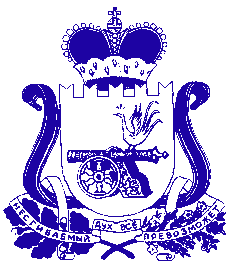 АДМИНИСТРАЦИЯ БОГДАНОВСКОГО СЕЛЬСКОГО ПОСЕЛЕНИЯ ХОЛМ – ЖИРКОВСКОГО  РАЙОНА СМОЛЕНСКОЙ  ОБЛАСТИР А С П О Р Я Ж  Е Н И Еот  27.02.2024                        № 12                                                            В целях исполнения Требований о защите информации, утвержденные Приказом ФСТЭК России от 11.02.2013 №17, установить 1. классы защищенности информационной системы:а) Класс защищенности информационной системы (первый класс (К1), второй класс (К2), третий класс (К3)) определяется в зависимости от уровня значимости информации (УЗ), обрабатываемой в этой информационной системе, и масштаба информационной системы (федеральный, региональный, объектовый).Класс защищенности (К) = [уровень значимости информации; масштаб системы].б) Уровень значимости информации определяется степенью возможного ущерба для обладателя информации (заказчика) и (или) оператора от нарушения конфиденциальности (неправомерные доступ, копирование, предоставление или распространение), целостности (неправомерные уничтожение или модифицирование) или доступности (неправомерное блокирование) информации.УЗ = [(конфиденциальность, степень ущерба) (целостность, степень ущерба) (доступность, степень ущерба)],где степень возможного ущерба определяется обладателем информации (заказчиком) и (или) оператором самостоятельно экспертным или иными методами и может быть:высокой, если в результате нарушения одного из свойств безопасности информации (конфиденциальности, целостности, доступности) возможны существенные негативные последствия в социальной, политической, международной, экономической, финансовой или иных областях деятельности и (или) информационная система и (или) оператор (обладатель информации) не могут выполнять возложенные на них функции;средней, если в результате нарушения одного из свойств безопасности информации (конфиденциальности, целостности, доступности) возможны умеренные негативные последствия в социальной, политической, международной, экономической, финансовой или иных областях деятельности и (или) информационная система и (или) оператор (обладатель информации) не могут выполнять хотя бы одну из возложенных на них функций;низкой, если в результате нарушения одного из свойств безопасности информации (конфиденциальности, целостности, доступности) возможны незначительные негативные последствия в социальной, политической, международной, экономической, финансовой или иных областях деятельности и (или) информационная система и (или) оператор (обладатель информации) могут выполнять возложенные на них функции с недостаточной эффективностью или выполнение функций возможно только с привлечением дополнительных сил и средств.Информация имеет высокий уровень значимости (УЗ 1), если хотя бы для одного из свойств безопасности информации (конфиденциальности, целостности, доступности) определена высокая степень ущерба. Информация имеет средний уровень значимости (УЗ 2), если хотя бы для одного из свойств безопасности информации (конфиденциальности, целостности, доступности) определена средняя степень ущерба и нет ни одного свойства, для которого определена высокая степень ущерба. Информация имеет низкий уровень значимости (УЗ 3), если для всех свойств безопасности информации (конфиденциальности, целостности, доступности) определены низкие степени ущерба.При обработке в информационной системе двух и более видов информации (служебная тайна, налоговая тайна и иные установленные законодательством Российской Федерации виды информации ограниченного доступа) уровень значимости информации (УЗ) определятся отдельно для каждого вида информации. Итоговый уровень значимости информации, обрабатываемой в информационной системе, устанавливается по наивысшим значениям степени возможного ущерба, определенным для конфиденциальности, целостности, доступности информации каждого вида информации.в). Информационная система имеет федеральный масштаб, если она функционирует на территории Российской Федерации (в пределах федерального округа) и имеет сегменты в субъектах Российской Федерации, муниципальных образованиях и (или) организациях.Информационная система имеет региональный масштаб, если она функционирует на территории субъекта Российской Федерации и имеет сегменты в одном или нескольких муниципальных образованиях и (или) подведомственных и иных организациях.Информационная система имеет объектовый масштаб, если она функционирует на объектах одного федерального органа государственной власти, органа государственной власти субъекта Российской Федерации, муниципального образования и (или) организации и не имеет сегментов в территориальных органах, представительствах, филиалах, подведомственных и иных организациях.г). Класс защищенности информационной системы определяется в соответствии с таблицей:2. модели угроз безопасности:Угрозы безопасности информации определяются по результатам оценки возможностей (потенциала) внешних и внутренних нарушителей, анализа возможных уязвимостей информационной системы, возможных способов реализации угроз безопасности информации и последствий от нарушения свойств безопасности информации (конфиденциальности, целостности, доступности).В качестве исходных данных для определения угроз безопасности информации используется банк данных угроз безопасности информации (bdu.fstec.ru), ведение которого осуществляется ФСТЭК России в соответствии с подпунктом 21 пункта 8 Положения о Федеральной службе по техническому и экспортному контролю, утвержденного Указом Президента Российской Федерации от 16 августа 2004 г. N 1085, а также иные источники, содержащие сведения об уязвимостях и угрозах безопасности информации.При определении угроз безопасности информации учитываются структурно-функциональные характеристики информационной системы, включающие структуру и состав информационной системы, физические, логические, функциональные и технологические взаимосвязи между сегментами информационной системы, с иными информационными системами и информационно-телекоммуникационными сетями, режимы обработки информации в информационной системе и в ее отдельных сегментах, а также иные характеристики информационной системы, применяемые информационные технологии и особенности ее функционирования.При определении угроз безопасности информации в информационной системе, функционирование которой предполагается на базе информационно-телекоммуникационной инфраструктуры центра обработки данных, должны учитываться угрозы безопасности информации, актуальные для информационно-телекоммуникационной инфраструктуры центра обработки данных.По результатам определения угроз безопасности информации при необходимости разрабатываются рекомендации по корректировке структурно-функциональных характеристик информационной системы, направленные на блокирование (нейтрализацию) отдельных угроз безопасности информации.Модель угроз безопасности информации должна содержать описание информационной системы и ее структурно-функциональных характеристик, а также описание угроз безопасности информации, включающее описание возможностей нарушителей (модель нарушителя), возможных уязвимостей информационной системы, способов реализации угроз безопасности информации и последствий от нарушения свойств безопасности информации.Для определения угроз безопасности информации и разработки модели угроз безопасности информации применяются методические документы, разработанные и утвержденные ФСТЭК России в соответствии с подпунктом 4 пункта 8 Положения о Федеральной службе по техническому и экспортному контролю, утвержденного Указом Президента Российской Федерации от 16 августа 2004 г. N 1085.Глава муниципального образованияБогдановского сельского поселенияХолм-Жирковского районаСмоленской области                                                                    В.М. Персидский«Об определении класса защищенности информационной системы и порядка разработки модели угроз безопасности информации»Уровень значимости информацииМасштаб информационной системыМасштаб информационной системыМасштаб информационной системыУровень значимости информацииФедеральныйРегиональныйОбъектовыйУЗ 1К1К1К1УЗ 2К1К2К2УЗ 3К2К3К3